ENCUESTAS DE VIAJEROS INTERNACIONALESCIFRAS preliminares DURANTE JULIO DE 2021El Instituto Nacional de Estadística y Geografía (INEGI) presenta los resultados de las Encuestas de Viajeros Internacionales (EVI) -Encuesta de Turismo de Internación (ETI) y Encuesta de Viajeros Fronterizos (EVF)-, las cuales tienen la finalidad de dar a conocer el número de visitantes internacionales que ingresaron y salieron del país, así como los gastos realizados por éstos.Durante julio de 2021 ingresaron al país 5,330,415 visitantes, de los cuales 3,384,599 fueron turistas internacionales.NÚMERO DE VISITANTES, GASTO TOTAL Y GASTO MEDIO(INGRESOS Y EGRESOS)            1 Entradas.2 Millones de dólares.3 Dólares.4 Salidas.5 Variación correspondiente a julio de 2020 y 2021.Fuente: INEGI. Encuestas de Viajeros Internacionales.En el mes en cuestión, el ingreso de divisas referente al gasto total de los visitantes internacionales reportó un monto de 2,225.4 millones de dólares, en tanto que para julio de 2020 fue de 494.7 millones. Cabe mencionar que en el mismo mes de 2019 dicho monto fue de 2,167.7 millones de dólares.El gasto medio realizado por los turistas de internación que ingresaron vía aérea fue de 1,149.71 dólares en julio de 2021 y en igual mes de 2020 fue de 988.49. Por su parte, en el séptimo mes de 2019 el gasto medio llegó a 1,001.04 dólares.Las divisas que egresaron del país por concepto de visitantes internacionales fueron de 504.3 millones de dólares, mientras que en julio de 2020 fue de 161.9 millones y para el mismo mes de 2019 alcanzaron los 955.8 millones de dólares.Nota al usuarioRespetando las disposiciones gubernamentales de cada entidad federativa debido a la emergencia sanitaria originada por COVID-19, se ha mantenido la captación de entrevistas cara a cara para las Encuestas de Viajeros Internacionales, siempre y cuando el semáforo de riesgo epidemiológico emitido por las autoridades lo permita. La tasa de respuesta de las Encuestas de Viajeros Internacionales para el mes de julio registró porcentajes apropiados, lo que permitió la generación de estadísticas con niveles altos de calidad. 	Se anexa Nota Técnica	Para consultas de medios y periodistas, contactar a: comunicacionsocial@inegi.org.mx o llamar al teléfono (55) 52-78-10-00, exts. 1134, 1260 y 1241.Dirección de Atención a Medios / Dirección General Adjunta de Comunicación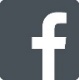 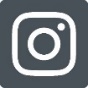 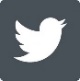 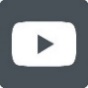 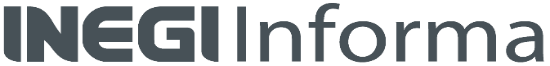 NOTA TÉCNICAENCUESTAS DE VIAJEROS INTERNACIONALESCIFRAS preliminares DURANTE JULIO DE 2021Principales resultadosDurante julio de 2021 ingresaron al país 5,330,415 visitantes, de los cuales 3,384,599 fueron turistas internacionales.Cuadro 1NÚMERO DE VISITANTES, GASTO TOTAL Y GASTO MEDIO(INGRESOS Y EGRESOS)            1 Entradas.2 Millones de dólares.3 Dólares.4 Salidas.5 Variación correspondiente a julio de 2020 y 2021.Fuente: INEGI. Encuestas de Viajeros Internacionales.Gráfica 1NÚMERO DE VISITANTES1(MILES)                                                         1 Entradas y salidas.                                    Fuente: INEGI. Encuestas de Viajeros Internacionales.Número de turistas internacionalesEn el mes en cuestión, el número de turistas internacionales registró un total de 3,384,599, durante julio de 2020 fue de 1,388,716, mientras que para el mismo mes de 2019 se reportó un total de 4,162,016 turistas.En el caso de los turistas de internación, en el séptimo mes del año en curso se presentó un total de 2,020,894, en tanto que en julio de 2020 fue de 529,467 y en igual mes de 2019 de 2,197,290 turistas.Cuadro 2NÚMERO DE TURISTAS INTERNACIONALES QUE INGRESARON AL PAÍS SEGÚN TIPO11 Entradas.2 Variación correspondiente a julio de 2020 y 2021.Fuente: INEGI. Encuestas de Viajeros Internacionales.Del total de turistas de internación que ingresaron al país durante julio de este año, 80.5% correspondió a turistas por vía aérea y el restante 19.5% a turistas por vía terrestre.Gráfica 2DISTRIBUCIÓN PORCENTUAL DEL INGRESO DE TURISTAS DE INTERNACIÓN SEGÚN TIPO DURANTE JULIO DE 2021Fuente: INEGI. Encuestas de Viajeros Internacionales.Ingreso de divisasEn julio de 2021, el ingreso de divisas por concepto de turistas internacionales alcanzó 2,118.1 millones de dólares, de los cuales el 94.5% se derivó de los turistas de internación y el 5.5% de los turistas fronterizos. Con relación a los primeros, destaca el monto de las divisas reportadas por los turistas que ingresaron por vía aérea con 1,871.2 millones de dólares.Cuadro 3INGRESO DE DIVISAS DE LOS TURISTAS INTERNACIONALES SEGÚN FLUJO1 1 Millones de dólares.2 Variación correspondiente a julio de 2020 y 2021.Fuente: INEGI. Encuestas de Viajeros Internacionales.Gasto MedioEl gasto medio realizado por visitante fue de 417.48 dólares, mientras que el de los turistas de internación que ingresaron vía aérea fue de 1,149.71 dólares y por vía terrestre de 329.13 dólares.Turistas internacionales que egresaron del país  En cuanto a egresos del país en el séptimo mes de 2021 se registró un total de 1,075,407 turistas internacionales, para julio de 2020 de 398,273 y durante el mismo mes de 2019 de 1,758,731 turistas.Cuadro 4NÚMERO DE TURISTAS INTERNACIONALES QUE EGRESARON DEL PAÍS SEGÚN TIPO11 Salidas.2 Variación correspondiente a julio de 2020 y 2021.Fuente: INEGI. Encuestas de Viajeros Internacionales.CUADRO RESUMEN DE LOS VISITANTES INTERNACIONALESDURANTE JULIOCOMPARATIVO INGRESOS1 Entradas.2 Millones de dólares.3 Dólares.4 Variación correspondiente a julio de 2020 y 2021.NC No Calculable.Fuente: INEGI. Encuestas de Viajeros Internacionales.CUADRO RESUMEN DE LOS VISITANTES INTERNACIONALESDURANTE JULIOCOMPARATIVO EGRESOS1 Salidas.2 Millones de dólares.3 Dólares.4 Variación correspondiente a julio de 2020 y 2021.N/A No Aplicable.Fuente: INEGI. Encuestas de Viajeros Internacionales.Nota al usuarioRespetando las disposiciones gubernamentales de cada entidad federativa debido a la emergencia sanitaria originada por COVID-19, se ha mantenido la captación de entrevistas cara a cara para las Encuestas de Viajeros Internacionales, siempre y cuando el semáforo de riesgo epidemiológico emitido por las autoridades lo permita. La tasa de respuesta de las Encuestas de Viajeros Internacionales para el mes de julio registró porcentajes apropiados, lo que permitió la generación de estadísticas con niveles altos de calidad.Nota metodológica El objetivo de las Encuestas de Viajeros Internacionales (EVI) se centra en obtener información para generar estadística básica referida al momento de la entrevista, acerca del número de viajeros internacionales y los intercambios económicos efectuados por los ingresos o egresos de divisas que se derivan de las transacciones de dichos viajeros, que entran o salen del país; del gasto medio generado, considerando su ciudad de origen y destino, así como las características generales del viaje.Para la unidad de observación se considera a todos los viajeros internacionales, los cuales están conformados por turistas (pernoctan por lo menos una noche dentro del destino visitado) o excursionistas (no pernoctan o se les conoce como visitantes de día), los cuales pueden ser fronterizos (permanecen dentro de la delimitación de la franja fronteriza) o de internación (ingresan más allá de la delimitación de la franja fronteriza).Se clasifican de acuerdo con el tipo de flujo (receptivo o egresivo) y por medio de transporte (vía aérea, terrestre o marítima). Los receptivos son los residentes en el extranjero que visitaron México y los egresivos son los residentes en México que visitaron otros países por cualquier motivo de viaje.El diseño de las EVI tiene como base metodológica y conceptual, las recomendaciones internacionales de la Organización Mundial de Turismo (OMT) que, en términos generales, establecen los lineamientos para la investigación del sector turístico, la unidad de observación, los criterios para su clasificación y la definición de las variables de estudio, entre otras.En cuanto a la cobertura temática, se obtiene información para las siguientes variables: número de visitantes internacionales, gasto total, gasto medio y motivo principal del viaje, entre otras. La cobertura geográfica de las EVI proporciona información con representatividad a nivel nacional.Para turismo de internación se tiene como unidad de muestreo a los turistas de internación y a los excursionistas en cruceros. El esquema de muestreo es estratificado y polietápico, y se determina en un periodo de captación de manera mensual, con un marco de muestreo integrado por los registros administrativos que proporciona la Unidad de Política Migratoria, Registro e Identidad de Personas (UPMRIP) de la SEGOB; la Secretaría de Comunicaciones y Transportes (SCT); Aeropuertos y Servicios Auxiliares (ASA) y el Banco Nacional del Ejército, Fuerza Aérea y Armada, S.N.C. (Banjercito).  Adicionalmente, se tiene como unidad de muestreo a los viajeros fronterizos, refiriéndose a éstos, tanto a los turistas como a los excursionistas. El esquema de muestreo es estratificado y polietápico, siendo el marco de muestreo los conteos en frontera norte (entradas de automóviles y peatones).El tamaño de muestra mensual está compuesto por alrededor de 24,733 entrevistas, siendo éstas, las cuotas mínimas a captar. Se utiliza la entrevista directa como modalidad de captación de la información en cuestionario impreso (en papel).La estrategia de captación se encuentra referenciada a una matriz de horarios que ayuda a estimar la población objeto de estudio, definida estratégicamente para cumplir con los requerimientos necesarios correspondientes a una muestra probabilística para obtener una estimación con calidad y representatividad en diferentes niveles temporales y geográficos.La información contenida en este documento es generada por el INEGI mediante las Encuestas de Viajeros Internacionales y se da a conocer en la fecha establecida en el Calendario de difusión de información estadística y geográfica y de Interés Nacional.Los resultados pueden ser consultados en la página del INEGI en Internet en las siguientes secciones:Tema:Turismo  https://www.inegi.org.mx/temas/turismo/ Programas:Encuesta de Turismo de Internación (ETI) https://www.inegi.org.mx/programas/eti/2018/Encuesta de Viajeros Fronterizos (EVF) https://www.inegi.org.mx/programas/evf/2018ConceptoJulioJulioJulioVariación % Anual5  Concepto201920202021Variación % Anual5  IngresosNúmero de visitantes18,232,6192,853,4525,330,41586.8Gasto total22,167.7494.72,225.4349.8Gasto medio3263.31173.37417.48140.8EgresosNúmero de visitantes46,782,2592,137,9132,702,97526.4Gasto total2955.8161.9504.3211.5Gasto medio3140.9375.72186.58146.4ConceptoJulioJulioJulioVariación % Anual5  Concepto201920202021Variación % Anual5  IngresosNúmero de visitantes18,232,6192,853,4525,330,41586.8Gasto total22,167.7494.72,225.4349.8Gasto medio3263.31173.37417.48140.8EgresosNúmero de visitantes46,782,2592,137,9132,702,97526.4Gasto total2955.8161.9504.3211.5Gasto medio3140.9375.72186.58146.4Tipo de turistasJulioJulioJulioVariación % Anual2 Tipo de turistas201920202021Variación % Anual2 Turistas Internacionales4,162,0161,388,7163,384,599143.7  Turistas de internación2,197,290529,4672,020,894281.7    Vía aérea1,731,225321,7361,627,534405.9    Vía terrestre466,065207,731393,36089.4  Turistas fronterizos1,964,726859,2491,363,70558.7Tipo de turistasJulioJulioJulioVariación % Anual2 Tipo de turistas201920202021Variación % Anual2 Turistas Internacionales1,993.9433.32,118.1388.8  Turistas de internación1,869.6393.32,000.7408.7    Vía aérea1,733.0318.01,871.2488.4    Vía terrestre136.675.2129.572.1  Turistas fronterizos124.340.0117.5193.4    Peatones15.28.119.2137.5    En automóviles109.131.998.2207.5Tipo de turistasJulioJulioJulioVariación % Anual2 Tipo de turistas201920202021Variación % Anual2 Turistas Internacionales1,758,731398,2731,075,407170.0   Turistas de internación1,124,510152,843835,669446.7   Turistas fronterizos634,221245,430239,738(-)   2.3ConceptoIngresosIngresosIngresosIngresosConcepto201920202021Variación % Anual4 Número de visitantes18,232,6192,853,4525,330,41586.8Turistas Internacionales4,162,0161,388,7163,384,599143.7  Turistas de internación2,197,290529,4672,020,894281.7    Vía aérea1,731,225321,7361,627,534405.9    Vía terrestre466,065207,731393,36089.4  Turistas fronterizos1,964,726859,2491,363,70558.7Excursionistas Internacionales4,070,6031,464,7361,945,81632.8    Excursionistas fronterizos3,473,6861,464,7361,899,63829.7    Excursionistas en cruceros596,917046,178NCGasto total22,167.7494.72,225.4349.8Turistas Internacionales1,993.9433.32,118.1388.8  Turistas de internación1,869.6393.32,000.7408.7    Vía aérea1,733.0318.01,871.2488.4    Vía terrestre136.675.2129.572.1  Turistas fronterizos124.340.0117.5193.4Excursionistas Internacionales173.961.4107.274.6    Excursionistas fronterizos132.761.4104.169.6    Excursionistas en cruceros41.10.03.1NCGasto medio3263.31173.37417.48140.8Turistas Internacionales479.06312.02625.81100.6  Turistas de internación850.86742.76989.9933.3    Vía aérea1,001.04988.491,149.7116.3    Vía terrestre293.00362.18329.13(-)   9.1  Turistas fronterizos63.2646.6086.1384.8Excursionistas Internacionales42.7141.9255.1131.5    Excursionistas fronterizos38.2141.9254.8230.8    Excursionistas en cruceros68.93NC67.02NCConceptoEgresosEgresosEgresosEgresosConcepto201920202021Variación % Anual4 Número de visitantes16,782,2592,137,9132,702,97526.4Turistas Internacionales1,758,731398,2731,075,407170.0  Turistas de internación1,124,510152,843835,669446.7    Vía aérea584,03672,852417,152472.6    Vía terrestre540,47479,991418,517423.2  Turistas fronterizos634,221245,430239,738(-)   2.3Excursionistas Internacionales5,023,5281,739,6401,627,568(-)   6.4    Excursionistas fronterizos5,023,5281,739,6401,627,568(-)   6.4    Excursionistas en crucerosN/AN/AN/AN/AGasto total2955.8161.9504.3211.5Turistas Internacionales719.480.5417.2418.6  Turistas de internación669.369.2402.6481.9    Vía aérea531.648.0304.6534.8    Vía terrestre137.721.298.0362.1  Turistas fronterizos50.011.314.629.7Excursionistas Internacionales236.581.487.16.9    Excursionistas fronterizos236.581.487.16.9    Excursionistas en crucerosN/AN/AN/AN/AGasto medio3140.9375.72186.58146.4Turistas Internacionales409.03202.00387.9892.1  Turistas de internación595.22452.75481.826.4    Vía aérea910.23658.67730.2410.9    Vía terrestre254.83265.20234.21(-)  11.7  Turistas fronterizos78.9145.8560.8832.8Excursionistas Internacionales47.0746.8153.5014.3    Excursionistas fronterizos47.0746.8153.5014.3    Excursionistas en crucerosN/AN/AN/AN/A